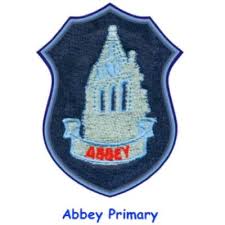 Home Learning @Abbey PrimaryAt Abbey Primary School we believe that having a positive relationship with learning will have an impact on attainment and achievement. Positive links between home and school are fostered through a welcoming, supportive ethos. Staff are committed to providing exciting, differentiated learning experiences for pupils across the curriculum. Our pupils are motivated to learn in innovative ways. As a staff we have taken on board the views of our families and adapted our home learning policy to suit the needs of the development of our pupils as a whole person and to support families in their role as the first educator of the child.Aims Work in partnership with parents as the first educators of the child to promote good learning behaviour and family learning Ensure that children are encouraged in their curiosity and inquisition through open-ended home learning activities Allow for adaptable and varied home learning activities to ensure progressionEncourage parents/carers to ask questions in an informal way. Offer experiences for children to learn with parents/carers/families throughout the school session across a range of curricular areas and through incorporating life skillsPromote the views of children by consulting them on homework throughout the school session Provide opportunities for children to share homeAcknowledge the pressures of family life by allowing some home learning tasks to be optional and offer appropriate support where neededFoster a community approach to learning through focusing on whole school home learning tasks: Health Week home learning tasks etcPromote engagement with extra-curricular activities which promote individual skills and talentsImplementation Early Level – P1 (15mins max per night)P1 home learning will develop through the course of the school session, beginning with simple tasks related to talk, health and wellbeing and early literacy/numeracy skills. This will progress into the formal setting of early reading skills through phonics activities, tricky words games and simple reading books Numeracy and maths challenges will be set by class teachers in relation to maths outcomes covered in class maths lessons First Level – P2, P3, P4 Numeracy and maths challenges will be set by class teachers in relation to maths outcomes already covered in class maths lessons.Home learning tasks will focus on both curricular links and age appropriate life skills which promote independence, growth mindset, mental wellbeing and a healthy lifestyle. Literacy challenges will be set regularly and may include reading and writing, no spelling activities will be issued as this should be taught in class. Should class teachers have any cause for concern in terms of a child’s progress and/or attainment record, they will offer appropriate support materials to families in order to offer helpful support. Second Level – P5, P6, P7Numeracy and maths challenges will be set by class teachers in relation to maths outcomes already covered in class maths lessons. Home learning tasks will focus on both curricular links and age appropriate life skills which promote independence, growth mind-set, mental wellbeing and a healthy lifestyle – this may include tasks which focus on personal research in relation to a topic. Literacy challenges will be set regularly and may include reading and writing Should class teachers have any cause for concern in terms of a child’s progress and/or attainment record, they will offer appropriate support materials to families in order to offer helpful support. Health and Wellbeing/topic activities will be optional and promote family learning opportunities.Homework for P1-P3 will be issued via seesaw, however all children will be issued a homework jotter to complete their work inSpelling will not be issued as a homework task as this should be taught in classAll homework will be issued on a Tuesday across the school. Homework should be submitted on a Monday by pupilsP1-P3 will receive reading books homeP4-P7 will be encouraged to read for enjoyment with a variety of reading tasks. Children may take home a book from schoolA termly class newsletter will be issued so parents are aware of the main learning being covered for the term